Пресс-релиз         В ПФР ждут родителей, еще не обратившихся за выплатами на детейВ Отделении Пенсионного фонда Росcийской Федерации по Орловской области напоминают: меньше месяца осталось у семей, воспитывающих детей в возрасте до 3 лет и с 3 до 16 лет, чтобы подать заявление на получение ежемесячной или единовременной выплат. Данные выплаты предусмотрены Указом Президента РФ от 07 апреля 2020 года №249 «О дополнительных мерах социальной поддержки семей, имеющих детей». Перечислением средств на счета родителей занимается Пенсионный Фонд.Речь идет о ежемесячной выплате в 5 тыс. рублей, получателями которой являются семьи с детьми в возрасте до 3 лет, а также - о единовременной выплате в 10 тыс. рублей на детей от 3 до 16 лет.До сих пор не обратившимся с заявлением напоминаем, что сделать это можно несколькими способами: через портал Госуслуг (www.gosuslugi.ru), а также лично в Клиентских службах ПФР или МФЦ. Успеть заявить о праве на выплаты на детей родители должны до 30 сентября 2020 года включительно. Эта дата является последним днем подачи заявления.Специалист-эксперт клиентской службы(на правах группы)в Троснянском районе                                    С.Н. СтепановаГосударственное учреждение –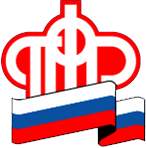 Отделение Пенсионного фонда РФ по Орловской области       302026, г. Орел, ул. Комсомольская, 108, телефон: (486-2) 72-92-41,факс 72-92-07